开通选课操作说明部分学院因学费迟交无法登录教务系统可按照以下操作步骤开通选课系统。开通选课条件说明开通选课需缴清学费后才能操作。贫困生、申请助学贷款的等特殊情况的学生要开通选课，需由学生处认定后，到教务处手工开通选课。开通选课操作步骤1. 支付宝缴学费。打开支付宝“扫一扫”扫描学校缴费二维码（下图）→查询要素选择“学号”或“身份证号”并输入信息→核对缴款信息后按提示完成缴费。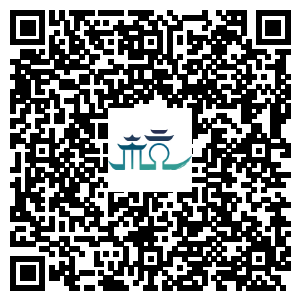 2. 打开微信扫下面二维码，关注“杭师大本科教学”微信公众号。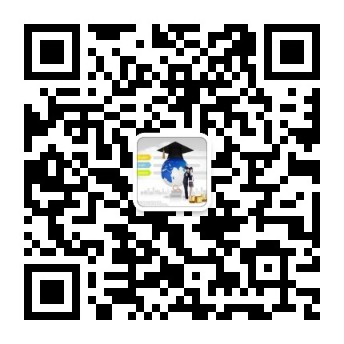 (1)进入“杭师大本科教学”微信公众号，点击“帮助—使用帮助”，按说明进行用户验证，验证只需操作一次，已经验证过的用户无需验证。(2)完成用户验证后，点击“个人信息—开通选课”开通选课即可完成开通选课。学费相关事宜可咨询财务处陈老师，电话：28866598。